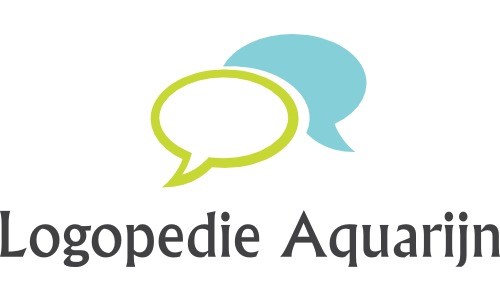 Tarievenlijst logopedie 2021Bij gecontracteerde zorgverzekeraars worden de volgende kosten volledig vergoed vanuit het basispakket:Eenmalig logopedisch onderzoek op medische indicatie.Reguliere individuele zittingen.Overige tarieven:Anamnese en onderzoek na verwijzing			€86,50Reguliere individuele zitting					€44,50Uittoeslag									€20,50Overleg met derden							€86,50Verslaglegging aan derden (niet zijnde de verwijzer)	€86,50Niet nagekomen afspraak *					€25,50* Afmelden dient 24 uur voor de geplande afspraak te hebben plaatsgevonden. 